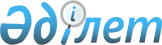 О внесении изменений в решение маслихата Мамлютского района Северо-Казахстанской области от 23 декабря 2016 года № 11/2 "О районном бюджете на 2017-2019 годы"Решение маслихата Мамлютского района Северо-Казахстанской области от 11 сентября 2017 года № 19/2. Зарегистрировано Департаментом юстиции Северо-Казахстанской области 27 сентября 2017 года № 4323
      В соответствии со статьей 106 и 109 Бюджетного кодекса Республики Казахстан от 4 декабря 2008 года, подпунктом 1) пункта 1 статьи 6 Закона Республики Казахстан от 23 января 2001 года "О местном государственном управлении и самоуправлении в Республике Казахстан", маслихат Мамлютского района Северо-Казахстанской области РЕШИЛ: 
      1. Внести в решение маслихата Мамлютского района Северо-Казахстанской области от 23 декабря 2016 года № 11/2 "О районном бюджете на 2017-2019 годы" (зарегистрировано в Реестре государственной регистрации нормативных правовых актов под № 3994, опубликовано 13 января 2017 года в районных газетах "Солтүстік жұлдызы", "Знамя труда") следующие изменения:
      пункт 1 изложить в следующей редакции:
      "1. Утвердить районный бюджет на 2017-2019 годы согласно приложениям 1, 2 и 3 соответственно, в том числе на 2017 год в следующих объемах:
      1) доходы –2708156,2 тысяч тенге, в том числе по:
      налоговым поступлениям – 443917,3 тысяч тенге;
      неналоговым поступлениям – 57072 тысячи тенге; 
      поступлениям от продажи основного капитала – 26927 тысяч тенге;
      поступления трансфертов – 2180239,9 тысяч тенге;
      2) затраты – 2752677,1 тысяч тенге;
      3) чистое бюджетное кредитование – 7512,5 тысяч тенге, в том числе: 
      бюджетные кредиты – 13614,5 тысяч тенге;
      погашение бюджетных кредитов – 6102 тысячи тенге;
      4) сальдо по операциям с финансовыми активами – 460 тысяч тенге, в 
      том числе:
      приобретение финансовых активов – 460 тысяч тенге;
      поступление от продажи финансовых активов государства – 0 тысяч тенге;
      5) дефицит (профицит) бюджета – - 52493,4 тысячи тенге;
      6) финансирование дефицита (использование профицита) бюджета – 52493,4 тысячи тенге, в том числе:
      поступления займов – 13614 тысяч тенге;
      погашение займов – 6102 тысячи тенге;
      используемые остатки бюджетных средств – 44981,4 тысяча тенге.";
      в пункте 7:
      подпункты 3), 5) изложить в следующей редакции:
      "3) 4294,9 тысячи тенге – на внедрение обусловленной денежной помощи по проекту "Өрлеу", в том числе:
      на выплату обусловленной денежной помощи по проекту "Өрлеу"- 
      1763,9 тысячи тенге;";
      "5) 13856 тысяч тенге – на развитие рынка труда, в том числе:
      предоставление субсидий на переезд – 5648 тысяч тенге.";
      в пункте 8:
      подпункт 2) изложить в следующей редакции:
       "2) 9113 тысяч тенге - для направления учащихся в город Астана для посещения ЭКСПО-2017;";
      подпункты 4) и 5) изложить в следующей редакции:
      "4) 25084 тысячи тенге – в рамках Программы развития продуктивной занятости и массового предпринимательства, в том числе:
      субсидии на возмещение расходов по найму (аренде) жилья для переселенцев и оралманов – 6658 тысяч тенге;
      5) 9247 тысяч тенге – на приобретение и доставку учебников;";
      пункт 12 изложить в следующей редакции:
      "12. Учесть расходы по видам социальной помощи отдельным категориям нуждающихся граждан на 2017 год в сумме 8559,3 тысяч тенге, согласно приложению 8.".
      Приложения 1, 4, 8 к указанному решению изложить в новой редакции согласно приложениям 1, 2, 3 к настоящему решению.
      2. Настоящее решение вводится в действие с 1 января 2017 года. Мамлютский районный бюджет на 2017 год
      продолжение таблицы Перечень бюджетных программ города районного значения, поселка, села, сельского округа на 2017 год
      продолжение таблицы
      Продолжение таблицы Виды социальной помощи отдельным категориям нуждающихся граждан на 2017 год
					© 2012. РГП на ПХВ «Институт законодательства и правовой информации Республики Казахстан» Министерства юстиции Республики Казахстан
				
      Председатель сессии маслихата

      Мамлютского района

      Северо-Казахстанской области

С.Шарипов 

      Секретарь маслихата

      Мамлютского района

      Северо-Казахстанской области

Р. Нурмуканова

      "СОГЛАСОВАНО"

      Руководитель

      коммунального государственного

      учреждения "Отдел экономики и

      финансов акимата

      Мамлютского района

      Северо-Казахстанской области"

      11 сентября 2017 года

А.Биктимиров
Приложение 1 к решению маслихата Мамлютского района Северо-Казахстанской области от 11 сентября 2017 года № 19/2Приложение 1 к решению маслихата Мамлютского района Северо-Казахстанской области от 23 декабря 2016 года № 11/2
Категория
Класс
Подкласс
Наименование
Сумма, тысяч тенге
1
2
3
4
5
1) Доходы
2708156,2
1
Налоговые поступления
443917,3
01
Подоходный налог
24400
2
Индивидуальный подоходный налог
24400
03
Социальный налог
132603,3
1
Социальный налог
132603,3
04
Налоги на собственность
219114
1
Налоги на имущество
168036
3
Земельный налог
6518
4
Налог на транспортные средства 
39860
5
Единый земельный налог
4700
05
Внутренние налоги на товары, работы и услуги
65317
2
Акцизы
3217
3
Поступления за использование природных и других ресурсов
50000
4
Сборы за ведение предпринимательской и профессиональной деятельности
12100
08
Обязательные платежи, взимаемые за совершение юридически значимых действий и (или) выдачу документов уполномоченными на то государственными органами или должностными лицами 
2483
1
Государственная пошлина
2483
2
Неналоговые поступления
57072
01
Доходы от государственной собственности
35500
5
Доходы от аренды имущества, находящегося в государственной собственности
2900
9
Прочие доходы от государственной собственности
32600
06
Прочие неналоговые поступления
21572
1
Прочие неналоговые поступления
21572
3
Поступления от продажи основного капитала
26927
03
Продажа земли и нематериальных активов
26927
1
Продажа земли 
26500
2
Продажа нематериальных активов
427
4
Поступления трансфертов 
2180239,9
02
Трансферты из вышестоящих органов государственного управления
2180239,9
2
Трансферты из областного бюджета
2180239,9
Функциональная группа
Администратор 
Программа
Наименование
Сумма, тысяч тенге
1
2
3
4
5
2) Затраты
 2 752 677,1 
01
Государственные услуги общего характера
285373,8
112
Аппарат маслихата района (города областного значения)
16038,7
001
Услуги по обеспечению деятельности маслихата района (города областного значения)
15698,5
003
Капитальные расходы государственного органа
340,2
122
Аппарат акима района (города областного значения)
86385
001
Услуги по обеспечению деятельности акима района (города областного значения)
79785
003
Капитальные расходы государственного органа
6600
123
Аппарат акима района в городе, города районного значения, поселка, села, сельского округа
147937,3
001
Услуги по обеспечению деятельности акима района в городе, города районного значения, поселка, села, сельского округа
139170,7
022
Капитальные расходы государственного органа
7616,6
032
Капитальные расходы подведомственных государственных учреждений и организаций
1150
459
Отдел экономики и финансов района (города областного значения)
414
003
Проведение оценки имущества в целях налогообложения
0
010
Приватизация, управление коммунальным имуществом, постприватизационная деятельность и регулирование споров, связанных с этим
414
458
Отдел жилищно-коммунального хозяйства, пассажирского транспорта и автомобильных дорог района (города областного значения)
8788
001
Услуги по реализации государственной политики на местном уровне в области жилищно-коммунального хозяйства, пассажирского транспорта и автомобильных дорог
8707,1
013
Капитальные расходы государственного органа
80,9
459
Отдел экономики и финансов района (города областного значения)
25810,8
001
Услуги по реализации государственной политики в области формирования и развития экономической политики, государственного планирования, исполнения бюджета и управления коммунальной собственностью района (города областного значения)
25235,2
015
Капитальные расходы государственного органа
575,6
02
Оборона
10664
122
Аппарат акима района (города областного значения)
10664
005
Мероприятия в рамках исполнения всеобщей воинской обязанности
6400
006
Предупреждение и ликвидация чрезвычайных ситуаций масштаба района (города областного значения)
4100
007
Мероприятия по профилактике и тушению степных пожаров районного (городского) масштаба, а также пожаров в населенных пунктах, в которых не созданы органы государственной противопожарной службы
164
04
Образование
1927569,6
464
Отдел образования района (города областного значения)
134113
009
Обеспечение деятельности организаций дошкольного воспитания и обучения
40943
040
Реализация государственного образовательного заказа в дошкольных организациях образования
93170
123
Аппарат акима района в городе, города районного значения, поселка, села, сельского округа
4167,6
005
Организация бесплатного подвоза учащихся до школы и обратно в сельской местности
4167,6
464
Отдел образования района (города областного значения)
1677382
003
Общеобразовательное обучение 
1612857
006
Дополнительное образование для детей
64525
465
Отдел физической культуры и спорта района (города областного значения)
24821
017
Дополнительное образование для детей и юношества по спорту
24821
464
Отдел образования района (города областного значения)
87086
001
Услуги по реализации государственной политики на местном уровне в области образования
11495
005
Приобретение и доставка учебников, учебно-методических комплексов для государственных учреждений образования района (города областного значения)
23955
012
Капитальные расходы государственного органа
62
015
Ежемесячная выплата денежных средств опекунам (попечителям) на содержание ребенка-сироты (детей-сирот), и ребенка (детей), оставшегося без попечения родителей
8176
022
Выплата единовременных денежных средств казахстанским гражданам, усыновившим (удочерившим) ребенка (детей)-сироту и ребенка (детей), оставшегося без попечения родителей 
521
029
Обследование психического здоровья детей и подростков и оказание психолого-медико-педагогической консультативной помощи населению
8143
067
Капитальные расходы подведомственных государственных учреждений и организаций
34734
06
Социальная помощь и социальное обеспечение
191036,4
451
Отдел занятости и социальных программ района (города областного значения)
12729,7
005
Государственная адресная социальная помощь
2500
016
Государственные пособия на детей до 18 лет
4922
025
Внедрение обусловленной денежной помощи по проекту Өрлеу
5307,7
464
Отдел образования района (города областного значения)
18323
030
Содержание ребенка (детей), переданного патронатным воспитателям
13915
031
Государственная поддержка по содержанию детей-сирот и детей, оставшихся без попечения родителей, в детских домах семейного типа и приемных семьях
4408
451
Отдел занятости и социальных программ района (города областного значения)
159821,7
002
Программа занятости
56685
007
Социальная помощь отдельным категориям нуждающихся граждан по решениям местных представительных органов
8559,3
010
Материальное обеспечение детей-инвалидов, воспитывающихся и обучающихся на дому
517,4
014
Оказание социальной помощи нуждающимся гражданам на дому
37418
017
Обеспечение нуждающихся инвалидов обязательными гигиеническими средствами и предоставление услуг специалистами жестового языка, индивидуальными помощниками в соответствии с индивидуальной программой реабилитации инвалида
10656
023
Обеспечение деятельности центров занятости населения
16395
001
Услуги по реализации государственной политики на местном уровне в области обеспечения занятости и реализации социальных программ для населения
28834
011
Оплата услуг по зачислению, выплате и доставке пособий и других социальных выплат
270
021
Капитальные расходы государственного органа
272
067
Капитальные расходы подведомственных государственных учреждений и организаций
215
458
Отдел жилищно-коммунального хозяйства, пассажирского транспорта и автомобильных дорог района (города областного значения)
162
050
Реализация Плана мероприятий по обеспечению прав и улучшению качества жизни инвалидов в Республике Казахстан на 2012 – 2018 годы
162
07
Жилищно-коммунальное хозяйство
28986,6
464
Отдел образования района (города областного значения)
0
026
Ремонт объектов в рамках развития городов и сельских населенных пунктов по Дорожной карте занятости 2020
0
458
Отдел жилищно-коммунального хозяйства, пассажирского транспорта и автомобильных дорог района (города областного значения)
4000
028
Развитие коммунального хозяйства
4000
123
Аппарат акима района в городе, города районного значения, поселка, села, сельского округа
21577
014
Организация водоснабжения населенных пунктов
3833
008
Освещение улиц населенных пунктов
11858
009
Обеспечение санитарии населенных пунктов
10
010
Содержание мест захоронений и погребение безродных 
60
011
Благоустройство и озеленение населенных пунктов
5816
472
Отдел строительства, архитектуры и градостроительства района (города областного значения)
3409,6
003
Проектирование и (или) строительство, реконструкция жилья коммунального жилищного фонда
3409,6
458
Отдел жилищно-коммунального хозяйства, пассажирского транспорта и автомобильных дорог района (города областного значения)
0
004
Обеспечение жильем отдельных категорий граждан
0
08
Культура, спорт, туризм и информационное пространство 
143445,1
123
Аппарат акима района в городе, города районного значения, поселка, села, сельского округа
42204,6
006
Поддержка культурно-досуговой работы на местном уровне
42204,6
455
Отдел культуры и развития языков района (города областного значения)
23771
003
Поддержка культурно-досуговой работы
23771
465
Отдел физической культуры и спорта района (города областного значения)
10859,5
001
Услуги по реализации государственной политики на местном уровне в сфере физической культуры и спорта
7137,9
004
Капитальные расходы государственного органа
137,9
006
Проведение спортивных соревнований на районном (города областного значения) уровне
530
007
Подготовка и участие членов сборных команд района (города областного значения) по различным видам спорта на областных спортивных соревнованиях
2991,7
032
Капитальные расходы подведомственных государственных учреждений и организаций
62
455
Отдел культуры и развития языков района (города областного значения)
35811
006
Функционирование районных (городских) библиотек
35130
007
Развитие государственного языка и других языков народа Казахстана
681
456
Отдел внутренней политики района (города областного значения)
9900
002
Услуги по проведению государственной информационной политики
9900
455
Отдел культуры и развития языков района (города областного значения)
8579
001
Услуги по реализации государственной политики на местном уровне в области развития языков и культуры
8374
010
Капитальные расходы государственного органа
81
032
Капитальные расходы подведомственных государственных учреждений и организаций
124
456
Отдел внутренней политики района (города областного значения)
12320
001
Услуги по реализации государственной политики на местном уровне в области информации, укрепления государственности и формирования социального оптимизма граждан
8488,8
003
Реализация мероприятий в сфере молодежной политики
3519,2
006
Капитальные расходы государственного органа
62
032
Капитальные расходы подведомственных государственных учреждений и организаций
250
10
Сельское, водное, лесное, рыбное хозяйство, особо охраняемые природные территории, охрана окружающей среды и животного мира, земельные отношения
 84 433,5 
459
Отдел экономики и финансов района (города областного значения)
4617
099
Реализация мер по оказанию социальной поддержки специалистов
4617
462
Отдел сельского хозяйства района (города областного значения)
 19 544,6 
001
Услуги по реализации государственной политики на местном уровне в сфере сельского хозяйства
 19 419 
006
Капитальные расходы государственного органа
 125,9 
473
Отдел ветеринарии района (города областного значения)
17836
001
Услуги по реализации государственной политики на местном уровне в в сфере ветеринарии
13118
003
Капитальные расходы государственного органа
132
006
Организация санитарного убоя больных животных
520
007
Организация отлова и уничтожения бродячих собак и кошек
840
009
Проведение ветеринарных мероприятий по энзоотическим болезням животных
1821
010
Проведение мероприятий по идентификации сельскохозяйственных животных
1200
047
Возмещение владельцам стоимости обезвреженных (обеззараженных) и переработанных без изъятия животных, продукции и сырья животного происхождения, представляющих опасность для здоровья
животных и человека
205
463
Отдел земельных отношений района (города областного значения)
8699,9
001
Услуги по реализации государственной политики в области регулирования земельных отношений на территории района (города областного значения)
8614
007
Капитальные расходы государственного органа
85,9
473
Отдел ветеринарии района (города областного значения)
33736
011
Проведение пртивоэпизоотических мероприятий
33736
11
Промышленность, архитектурная, градостроительная и строительная деятельность
12468
472
Отдел строительства, архитектуры и градостроительства района (города областного значения)
12468
001
Услуги по реализации государственной политики в области строительства, архитектуры и градостроительства на местном уровне
8488
013
Разработка схем градостроительного развития территории района, генеральных планов городов районного (областного) значения, поселков и иных сельских населенных пунктов
3899
015
Капитальные расходы государственного органа
81
12
Транспорт и коммуникации
28696
123
Аппарат акима района в городе, города районного значения, поселка, села, сельского округа
16255
013
Обеспечение функционирования автомобильных дорог в городах районного значения, поселках, селах, сельских округах
12255
045
Капитальный и средний ремонт автомобильных дорог улиц населенных пунктов
4000
458
Отдел жилищно-коммунального хозяйства, пассажирского транспорта и автомобильных дорог района (города областного значения)
12441
023
Обеспечение функционирования автомобильных дорог 
12441
045
Капитальный и средний ремонт автомобильных дорог районного значения и улиц населенных пунктов
0
13
Прочие
19372,7
469
Отдел предпринимательства района (города областного значения)
7155,7
001
Услуги по реализации государственной политики на местном уровне в области развития предпринимательства
7093,7
004
Капитальные расходы государственного органа
62
123
Аппарат акима района в городе, города районного значения, поселка, села, сельского округа
12126
040
Реализация мер по содействию экономическому развитию регионов в рамках Программы "Развитие регионов" 
12126
459
Отдел экономики и финансов района (города областного значения)
91
012
Резерв местного исполнительного органа района (города областного значения)
91
15
Трансферты
20631,4
459
Отдел экономики и финансов района (города областного значения)
20631,4
006
Возврат неиспользованных (недоиспользованных) целевых трансфертов
18864,3
051
Трансферты органам местного самоуправления
1502
054
Возврат сумм неиспользованных (недоиспользованных) целевых трансфертов, выделенных из республиканского бюджета за счет целевого трансферта из Национального фонда Республики Казахстан
265,1
3) Чистое бюджетное кредитование
7512,5
Бюджетные кредиты
13614,5
10
Сельское, водное, лесное, рыбное хозяйство, особо охраняемые природные территории, охрана окружающей среды и животного мира, земельные отношения
13614,5
459
Отдел экономики и финансов района (города областного значения)
13614,5
018
Бюджетные кредиты для реализации мер социальной поддержки специалистов
13614,5
5
Погашение бюджетных кредитов
6102
01
Погашение бюджетных кредитов
6102
1
Погашение бюджетных кредитов, выданных из государственного бюджета
6102
4) Сальдо по операциям с финансовыми активами
460
Приобретение финансовых активов
460
13
Прочие
460
458
Отдел жилищно-коммунального хозяйства, пассажирского транспорта и автомобильных дорог района (города областного значения)
460
065
Формирование или увеличение уставного капитала юридических лиц
460
473
Отдел ветеринарии района (города областного значения)
0
065
Формирование или увеличение уставного капитала юридических лиц
0
5) Дефицит (профицит) бюджета
-52493,4
6) Финансирование дефицита (использование профицита ) бюджета
52493,4
7
Поступления займов
13614
01
Внутренние государственные займы
13614
2
Договоры займа
13614
16
Погашение займов
6102
459
Отдел экономики и финансов района (города областного значения)
6102
005
Погашение долга местного исполнительного органа перед вышестоящим бюджетом
6102
8
Используемые остатки бюджетных средств
44981,4
01
Остатки бюджетных средств
44981,4
1
Свободные остатки бюджетных средств
44981,4Приложение 2 к решению маслихата Мамлютского района Северо-Казахстанской области от 11 сентября 2017 года № 19/2Приложение 4 к решению маслихата Мамлютского района Северо-Казахстанской области от 23 декабря 2016 года № 11/2
Функциональная группа
Администратор бюджетных программ
Программа
Наименование
Сумма, тысяч тенге
Функциональная группа
Администратор бюджетных программ
Программа
Наименование
Сумма, тысяч тенге
01
Государственные услуги общего характера
147937,3
123
Аппарат акима района в городе, города районного значения, поселка, села, сельского округа
147937,3
001
Услуги по обеспечению деятельности акима района в городе, города районного значения, поселка, села, сельского округа
139170,7
022
Капитальные расходы государственного органа
7616,6
032
Капитальные расходы подведомственных государственных учреждений и организаций
1150
04
Образование 
4167,6
123
Аппарат акима района в городе, города районного значения, поселка, села, сельского округа
4167,6
005
Организация бесплатного подвоза учащихся до школы и обратно в сельской местности
4167,6
07
Жилищно-коммунальное хозяйство
21577
123
Аппарат акима района в городе, города районного значения, поселка, села, сельского округа
21577
014
Организация водоснабжения населенных пунктов
3833
008
Освещение улиц населенных пунктов
11858
009
Освещение улиц населенных пунктов
10
010
Содержание мест захоронений и погребение безродных 
60
011
Благоустройство и озеленение населенных пунктов
5816
08
Культура, спорт, туризм и информационное пространство
42204,6
123
Аппарат акима района в городе, города районного значения, поселка, села, сельского округа
42204,6
006
Поддержка культурно-досуговой работы на местном уровне
42204,6
12
Транспорт и коммуникации
16255
123
Аппарат акима района в городе, города районного значения, поселка, села, сельского округа
16255
013
Обеспечение функционирования автомобильных дорог в городах районного значения, поселках, селах, сельских округах
12255
045
Капитальный и средний ремонт автомобильных дорог улиц населенных пунктов
4000
13
Прочие
12126
123
Аппарат акима района в городе, города районного значения, поселка, села, сельского округа
12126
040
Реализация мер по содействию экономическому развитию регионов в рамках Программы "Развитие регионов" 
12126
ИТОГО:
244267,5
в том числе в разрезе сельских округов
в том числе в разрезе сельских округов
в том числе в разрезе сельских округов
в том числе в разрезе сельских округов
в том числе в разрезе сельских округов
в том числе в разрезе сельских округов
Аппарат акима города Мамлютка
Андреевский сельский округ
Беловский сельский округ
Воскресеновский сельский округ
Дубровинский сельский округ
Кызыласкерский сельский округ
27254,6
9537
10185
11592
13837
10065
27254,6
9537
10185
11592
13837
10065
22392,6
9131
9995
11387
13611
9953
4862
226
190
205
226
112
0
180
0
0
0
0
0
184
720
376
0
0
0
184
720
376
0
0
184
720
376
0
13256
160
1284
220
2119
875
13256
160
1284
220
2119
875
0
0
856
0
1257
395
8700
150
428
642
260
0
10
0
0
0
0
60
0
0
0
0
0
4496
0
0
220
220
220
0
9220
2561
5357
1021,5
4301
0
9220
2561
5357
1021,5
4301
0
9220
2561
5357
1021,5
4301
16255
0
0
0
0
0
16255
0
0
0
0
0
12255
0
0
0
0
0
4000
0
0
0
0
0
0
872
1180
1187
1505
785
0
872
1180
1187
1505
785
0
872
1180
1187
1505
785
56765,6
19973
15930
18732
18482,5
16026
в том числе в разрезе сельских округов
в том числе в разрезе сельских округов
в том числе в разрезе сельских округов
в том числе в разрезе сельских округов
в том числе в разрезе сельских округов
в том числе в разрезе сельских округов
Краснознаменский сельский округ
Леденевский сельский округ
Ленинский сельский округ
Новомихайловский сельский округ
Пригородный сельский округ
Становской сельский округ
10979
11627,8
10522,3
12921,1
11626,5
7790
10979
11627,8
10522,3
12921,1
11626,5
7790
10772
11251
10297
11619,1
11436
7326
207
376,8
225,3
602
190,5
194
0
0
0
700
0
270
900
591
0
0
436
960,6
900
591
0
0
436
960,6
900
591
0
436
960,6
340
520
540
820
1263
180
340
520
540
820
1263
180
0
0
340
0
985
0
120
300
200
600
278
180
0
0
0
0
0
0
0
0
0
0
0
0
220
220
0
220
0
0
0
0
5458
9680,1
0
4606
0
0
5458
9680,1
0
4606
0
0
5458
9680,1
0
4606
0
0
0
0
0
0
0
0
0
0
0
0
0
0
0
0
0
0
0
0
0
0
0
0
1207
697
790
2125
920
858
1207
697
790
2125
920
858
1207
697
790
2125
920
858
13426
13435,8
17310,3
25546,2
14245,5
14394,6Приложение 3 к решению маслихата Мамлютского района Северо-Казахстанской области от 11 сентября 2017 года № 19/2Приложение 8 к решению маслихата Мамлютского района Северо-Казахстанской области от 23 декабря 2016 года № 11/2
№ п/п
Наименование
Сумма, тысяч тенге
1
2
3
1
Единовременная социальная помощь к памятным датам и праздничным дням
6201,6
2
Социальная помощь при наступлении трудной жизненной ситуации вследствии стихийного бедствия или пожара или социально-значимого заболевания
2357,7
Итого
8559,3